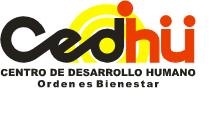 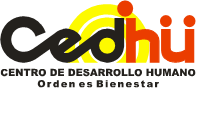 ACTIVIDADES ACADÉMICAS “QUÉDATE EN CASA”2020GRADO QUINTO A 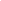 MARTES  17 DE  NOVIEMBRE  2020MIÉRCOLES   18 DE NOVIEMBRE  2020JUEVES  18 DE NOVIEMBRE  2020VIERNES  20 DE NOVIEMBRE  2020HORAASIGNATURA TEMAACTIVIDADMATERIALES8:00 - 8:40C.SOCIALES (ZOOM)PRIMERA MITAD DEL SIGLO XXINGRESAR A ZOOMhttps://zoom.us/j/92956671805ID de reunión: 929 5667 1805Código de acceso: 8Eh37pACTIVIDAD:- Retroalimentación de las temáticas  trabajadas durante el cuarto periodo   jugando con la ruleta.CuadernoCartuchera8:50 - 9:30C.CIUDADANA(EDMODO)CONFIANZA INGRESAR A EDMODO- Video para socializar en familia sobre la   Confianza.https://www.youtube.com/watch?v=WHGcL1F2xxs Cuaderno Cartuchera 9:30 - 10:00DESCANSO PAUSA  ACTIVA: RECUERDA LAVARTE LAS MANOS TOMAR UN SALUDABLE REFRIGERIO - CONSUMIR FRUTAS E HIDRATARTEDESCANSO PAUSA  ACTIVA: RECUERDA LAVARTE LAS MANOS TOMAR UN SALUDABLE REFRIGERIO - CONSUMIR FRUTAS E HIDRATARTEDESCANSO PAUSA  ACTIVA: RECUERDA LAVARTE LAS MANOS TOMAR UN SALUDABLE REFRIGERIO - CONSUMIR FRUTAS E HIDRATARTEDESCANSO PAUSA  ACTIVA: RECUERDA LAVARTE LAS MANOS TOMAR UN SALUDABLE REFRIGERIO - CONSUMIR FRUTAS E HIDRATARTE10:05 - 1 0:45SISTEMAS(ZOOM)Entrega de notas y finalización 4 periodo.INGRESAR A ZOOMhttps://zoom.us/j/3762133960?pwd=SHAzL1kwTmcyYm1PdkdzNVNLNUZ6dz09ID de reunión: 376 213 3960Contraseña: 12345Entrega de notas y se dejan juegos educativos como finalización de cuarto periodo. Computador o celular10:50 - 11:30ÉTICA/RELIGIÓN (ZOOM)LA JUSTICIAINGRESAR A ZOOM:https://us02web.zoom.us/j/85225092067?pwd=NENHL3VqVkdseURxUTdaN0k3eTIvUT09ID de reunión: 852 2509 2067Código de acceso: Sxp8QhTrabajo en el cuaderno de ÉticaTeniendo en cuenta que una historieta es un conjunto de dibujos que, en su unión básica, están destinados a contar una historia sin necesidad de contener mucho texto.Realice una historieta corta donde el tema sea	el valor de la justicia.Computador o celular cuaderno cartuchera11:30 -2:30ALMUERZO A  DISFRUTAR  UNOS  DELICIOSOS  Y  NUTRITIVOS  ALIMENTOSALMUERZO A  DISFRUTAR  UNOS  DELICIOSOS  Y  NUTRITIVOS  ALIMENTOSALMUERZO A  DISFRUTAR  UNOS  DELICIOSOS  Y  NUTRITIVOS  ALIMENTOSALMUERZO A  DISFRUTAR  UNOS  DELICIOSOS  Y  NUTRITIVOS  ALIMENTOS2:30 - 3:10REFUERZO Y NIVELACIONES I. II. Y III PERIODOREFUERZO Y NIVELACIONES I. II. Y III PERIODOREFUERZO Y NIVELACIONES I. II. Y III PERIODOREFUERZO Y NIVELACIONES I. II. Y III PERIODO3:10 - 3:30DESCANSOPAUSA  ACTIVA: RECUERDA LAVARTE LAS MANOS TOMAR UN SALUDABLE REFRIGERIO - CONSUMIR FRUTAS E HIDRATARTEDESCANSOPAUSA  ACTIVA: RECUERDA LAVARTE LAS MANOS TOMAR UN SALUDABLE REFRIGERIO - CONSUMIR FRUTAS E HIDRATARTEDESCANSOPAUSA  ACTIVA: RECUERDA LAVARTE LAS MANOS TOMAR UN SALUDABLE REFRIGERIO - CONSUMIR FRUTAS E HIDRATARTEDESCANSOPAUSA  ACTIVA: RECUERDA LAVARTE LAS MANOS TOMAR UN SALUDABLE REFRIGERIO - CONSUMIR FRUTAS E HIDRATARTE3:30 - 4:10REFUERZO Y NIVELACIONES I. II. Y III PERIODOREFUERZO Y NIVELACIONES I. II. Y III PERIODOREFUERZO Y NIVELACIONES I. II. Y III PERIODOREFUERZO Y NIVELACIONES I. II. Y III PERIODOHORAASIGNATURA TEMAACTIVIDADMATERIALES8:00 - 8:40BIOLOGÍA (ZOOM)Sistema locomotor INGRESAR A ZOOMEn clase se trabaja sobre las extremidades inferiores. CuadernoCartuchera8:50 - 9:30ECOLOGÍA (EDMODO)EROSIÓN DEL SUELOINGRESAR A EDMODOPresentación de video educativo acerca de la EROSIÓN DEL SUELO, cada educando toma apuntes del mensaje que le deja el video.https://www.youtube.com/watch?v=HKuYXIZMofg&ab_channel=Ecolog%C3%ADaVerde CuadernoCartucheraVideo9:30 - 10:00DESCANSOPAUSA  ACTIVA: RECUERDA LAVARTE LAS MANOS TOMAR UN SALUDABLE REFRIGERIO - CONSUMIR FRUTAS E HIDRATARTEDESCANSOPAUSA  ACTIVA: RECUERDA LAVARTE LAS MANOS TOMAR UN SALUDABLE REFRIGERIO - CONSUMIR FRUTAS E HIDRATARTEDESCANSOPAUSA  ACTIVA: RECUERDA LAVARTE LAS MANOS TOMAR UN SALUDABLE REFRIGERIO - CONSUMIR FRUTAS E HIDRATARTEDESCANSOPAUSA  ACTIVA: RECUERDA LAVARTE LAS MANOS TOMAR UN SALUDABLE REFRIGERIO - CONSUMIR FRUTAS E HIDRATARTE10:05 - 1 0:45DANZAS (ZOOM) Clausura DanzasINGRESAR A ZOOMhttps://zoom.us/j/4326892721?pwd=SUxvTGxiZ0cyVWEwcE9GM0orVnpMdz09ID de reunión: 432 689 2721 - Código de acceso: 12345  Cree un vestuario con ropa que tenga en casa, escoja el género musical que más le guste (merengue,salsa,salsa choque,rock and roll,disco de los 80) y realice una presentación de cierre del año. ComputadorO celular10:50 - 11:30ARTÍSTICA(ZOOM)DIBUJOS Y COLOREADOINGRESAR POR ZOOMhttps://zoom.us/j/91301407580?pwd=UmtQTmhHSXJrNEFFMERpSjltTHlJUT09ID de reunión: 913 0140 7580Código de acceso: 5RUXHEl educando con la guia del docente realiza un dibujo libre  aplicando las actividades planteadas en el periodo.  Se socializan notas.Cartucheracomputador o celulardibujos o siluetas.11:30 -2:30ALMUERZO A  DISFRUTAR  UNOS  DELICIOSOS  Y  NUTRITIVOS  ALIMENTOSALMUERZO A  DISFRUTAR  UNOS  DELICIOSOS  Y  NUTRITIVOS  ALIMENTOSALMUERZO A  DISFRUTAR  UNOS  DELICIOSOS  Y  NUTRITIVOS  ALIMENTOSALMUERZO A  DISFRUTAR  UNOS  DELICIOSOS  Y  NUTRITIVOS  ALIMENTOS2:30 - 3:10REFUERZO Y NIVELACIONES I. II. Y III PERIODOREFUERZO Y NIVELACIONES I. II. Y III PERIODOREFUERZO Y NIVELACIONES I. II. Y III PERIODOREFUERZO Y NIVELACIONES I. II. Y III PERIODO3:10 - 3:30DESCANSOPAUSA  ACTIVA: RECUERDA LAVARTE LAS MANOS TOMAR UN SALUDABLE REFRIGERIO - CONSUMIR FRUTAS E HIDRATARTEDESCANSOPAUSA  ACTIVA: RECUERDA LAVARTE LAS MANOS TOMAR UN SALUDABLE REFRIGERIO - CONSUMIR FRUTAS E HIDRATARTEDESCANSOPAUSA  ACTIVA: RECUERDA LAVARTE LAS MANOS TOMAR UN SALUDABLE REFRIGERIO - CONSUMIR FRUTAS E HIDRATARTEDESCANSOPAUSA  ACTIVA: RECUERDA LAVARTE LAS MANOS TOMAR UN SALUDABLE REFRIGERIO - CONSUMIR FRUTAS E HIDRATARTE3:30 - 4:10REFUERZO Y NIVELACIONES I. II. Y III PERIODOREFUERZO Y NIVELACIONES I. II. Y III PERIODOREFUERZO Y NIVELACIONES I. II. Y III PERIODOREFUERZO Y NIVELACIONES I. II. Y III PERIODOHORAASIGNATURA ASIGNATURA TEMAACTIVIDADMATERIALES7:30 - 8:00VALORES(ZOOM)  VALORES(ZOOM)  VALORES CEDHUISTASINGRESAR A ZOOMDesarrollar la actividad programada para el día de hoy con ayuda de las diapositivas.ComputadorO celularDiapositivas8:00 - 9:30INVESTIGACIÓN(ZOOM)INVESTIGACIÓN(ZOOM)Como interpretar textos narrativosINGRESAR A ZOOMSe desarrollará las página 138 del libro la ganancia está en comunicarnos.Computador o celularCartuchera 8:50 - 9:30INGLÉS (ZOOM)INGLÉS (ZOOM)INTERACTIVE GAMESINGRESAR A ZOOMhttps://us04web.zoom.us/j/72287409691?pwd=YXVVTU5QYm82SGpHQkhCUWlMYW9OUT09        ID de reunión: 722 8740 9691                      Código de acceso: W4D53MEl educando desarrolla ejercicios y juegos interactivos acerca de las temáticas tratadas.Computer, cell phone or tablet.SKYROCKET 5:  Student’s & Grammar BooksNotebookPencilsBilingual Dictionary9:30 - 10:00DESCANSOPAUSA ACTIVA: RECUERDA LAVARTE LAS MANOS TOMAR UN SALUDABLE REFRIGERIO - CONSUMIR FRUTAS E HIDRATARTEDESCANSOPAUSA ACTIVA: RECUERDA LAVARTE LAS MANOS TOMAR UN SALUDABLE REFRIGERIO - CONSUMIR FRUTAS E HIDRATARTEDESCANSOPAUSA ACTIVA: RECUERDA LAVARTE LAS MANOS TOMAR UN SALUDABLE REFRIGERIO - CONSUMIR FRUTAS E HIDRATARTEDESCANSOPAUSA ACTIVA: RECUERDA LAVARTE LAS MANOS TOMAR UN SALUDABLE REFRIGERIO - CONSUMIR FRUTAS E HIDRATARTEDESCANSOPAUSA ACTIVA: RECUERDA LAVARTE LAS MANOS TOMAR UN SALUDABLE REFRIGERIO - CONSUMIR FRUTAS E HIDRATARTE10:00 - 10:45MATEMÁTICAS(ZOOM)Trabajo en el texto Poderes matemáticosTrabajo en el texto Poderes matemáticosINGRESAR A EDMODOLos educandos resuelven según las indicaciones dadas por Edmodo la actividad que plantea el texto Poderes matemáticos en la página 216 como trabajo de razonamiento visual espacial, y en la siguiente hora la docente verifica el proceso.Plataforma EdmodoTexto Poderes matemáticosCartuchera10:50 - 11:30MATEMÁTICASSESIÓN DE PREGUNTASTrabajo en el texto Poderes matemáticosTrabajo en el texto Poderes matemáticosINGRESAR A ZOOMhttps://zoom.us/j/9487685969?pwd=elVtU09FYUhZbDNtS0xZdHFWdG9SZz09ID de reunión: 948 768 5969Código de acceso: 1SSQbzLa docente realiza junto con los educandos las actividades que plantea el texto Poderes matemáticos en las páginas 182 y 183, buscando la participación activa de todo el grupo.Plataforma ZoomTexto Poderes matemáticosCartucheraTableroMarcadores11:30 -2:30ALMUERZO A  DISFRUTAR  UNOS  DELICIOSOS  Y  NUTRITIVOS  ALIMENTOSALMUERZO A  DISFRUTAR  UNOS  DELICIOSOS  Y  NUTRITIVOS  ALIMENTOSALMUERZO A  DISFRUTAR  UNOS  DELICIOSOS  Y  NUTRITIVOS  ALIMENTOSALMUERZO A  DISFRUTAR  UNOS  DELICIOSOS  Y  NUTRITIVOS  ALIMENTOSALMUERZO A  DISFRUTAR  UNOS  DELICIOSOS  Y  NUTRITIVOS  ALIMENTOS2:30 - 3:10REFUERZO Y NIVELACIONES I. II. Y III PERIODOREFUERZO Y NIVELACIONES I. II. Y III PERIODOREFUERZO Y NIVELACIONES I. II. Y III PERIODOREFUERZO Y NIVELACIONES I. II. Y III PERIODOREFUERZO Y NIVELACIONES I. II. Y III PERIODO3:10 - 3:30DESCANSOPAUSA ACTIVA: RECUERDA LAVARTE LAS MANOS TOMAR UN SALUDABLE REFRIGERIO - CONSUMIR FRUTAS E HIDRATARTEDESCANSOPAUSA ACTIVA: RECUERDA LAVARTE LAS MANOS TOMAR UN SALUDABLE REFRIGERIO - CONSUMIR FRUTAS E HIDRATARTEDESCANSOPAUSA ACTIVA: RECUERDA LAVARTE LAS MANOS TOMAR UN SALUDABLE REFRIGERIO - CONSUMIR FRUTAS E HIDRATARTEDESCANSOPAUSA ACTIVA: RECUERDA LAVARTE LAS MANOS TOMAR UN SALUDABLE REFRIGERIO - CONSUMIR FRUTAS E HIDRATARTEDESCANSOPAUSA ACTIVA: RECUERDA LAVARTE LAS MANOS TOMAR UN SALUDABLE REFRIGERIO - CONSUMIR FRUTAS E HIDRATARTE3:30 - 4:10REFUERZO Y NIVELACIONES I. II. Y III PERIODOREFUERZO Y NIVELACIONES I. II. Y III PERIODOREFUERZO Y NIVELACIONES I. II. Y III PERIODOREFUERZO Y NIVELACIONES I. II. Y III PERIODOREFUERZO Y NIVELACIONES I. II. Y III PERIODOHORAASIGNATURA TEMAACTIVIDADMATERIALES8:00 - 8:40IZADA DE BANDERAIZADA DE BANDERAINGRESAR A ZOOMENTREGA DE SÍMBOLOSComputador o celular8:50 - 9:30IZADA DE BANDERAIZADA DE BANDERAINGRESAR A ZOOMENTREGA DE SÍMBOLOSComputador o celular9:30 – 10:00 DESCANSOPAUSA ACTIVA: RECUERDA LAVARTE LAS MANOSTOMAR UN SALUDABLE REFRIGERIO - CONSUMIR FRUTAS E HIDRATARTEDESCANSOPAUSA ACTIVA: RECUERDA LAVARTE LAS MANOSTOMAR UN SALUDABLE REFRIGERIO - CONSUMIR FRUTAS E HIDRATARTEDESCANSOPAUSA ACTIVA: RECUERDA LAVARTE LAS MANOSTOMAR UN SALUDABLE REFRIGERIO - CONSUMIR FRUTAS E HIDRATARTEDESCANSOPAUSA ACTIVA: RECUERDA LAVARTE LAS MANOSTOMAR UN SALUDABLE REFRIGERIO - CONSUMIR FRUTAS E HIDRATARTE10:05 - 10:45REFUERZO Y NIVELACIONES I. II. Y III  PERIODOREFUERZO Y NIVELACIONES I. II. Y III  PERIODOREFUERZO Y NIVELACIONES I. II. Y III  PERIODOREFUERZO Y NIVELACIONES I. II. Y III  PERIODO10:50 - 11:30REFUERZO Y NIVELACIONES I. II. Y III  PERIODOREFUERZO Y NIVELACIONES I. II. Y III  PERIODOREFUERZO Y NIVELACIONES I. II. Y III  PERIODOREFUERZO Y NIVELACIONES I. II. Y III  PERIODO